　県では、省力化や自動化など様々な手法によりCO2削減等に取り組んでいる企業を視察し、県内企業がLCAの概要や取り巻く環境などを学び、今後自社で取り組むための具体的な事例を紹介します。（委託先：公益財団法人岡山県産業振興財団）記１　日時　　令和５年１月１３日（金）　13：30～16：30２　視察先　　マツダ株式会社／マツダミュージアム　（広島県安芸郡府中町新地３番１号）３　概要　　マツダ株式会社は、LCAを2009年より採用し、各段階における環境負荷低減に向けた活動に積極的に取り組んでいる自動車メーカーです。今回は、マツダミュージアムにて、CO2削減の工夫等が盛り込まれた生産ラインの見学を行った後に、カーボンニュートラル担当者より、カーボンニュートラルに向けたサプライチェーンでの具体的な取り組みなどについて、ご講演をいただきます。４　内容　　５　対象者　　県内自動車関連企業等６　定員　　１０名　※先着順となります。７　申込　　令和５年１月６日（金）17：00までに、別紙「申込書」を事務局宛てFAX又はメールでお申し込みください。８　参加費　　無料９　主催　　岡山県（委託先：公益財団法人岡山県産業振興財団）10　問合先　　（公財）岡山県産業振興財団　ものづくり支援部　研究開発支援課　　　担当　勝野、田口　　　　　　　　　TEL　086-286-9651　　FAX　086-286-9676　　E-mail　jidousya@optic.or.jp第１回LCA先進企業視察「マツダ株式会社/マツダミュージアム」参加申込書　FAX 086-286-9676　　※１月６日(金)必着（公財）岡山県産業振興財団 研究開発支援課　勝野、田口　宛て※参加申込書にご記入いただいた情報は、事業運営上必要な範囲内で、適切に使用させて頂きます。※新型コロナウイルス感染症の影響を踏まえて、ＷＥＢ開催への変更や延期等の判断をとらせていただく場合もございますことご了承ください。時　間内　容13：0013：15マツダ株式会社　本社１階ロビー集合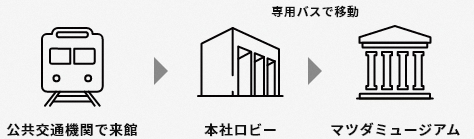 マツダ様専用バスにて出発13：30マツダミュージアム　到着13：30～15：00＜マツダミュージアム見学＞案　内　マツダミュージアム　副館長　下野　弘一　氏マツダ株式会社　経営戦略室　主査　藤﨑　周二　氏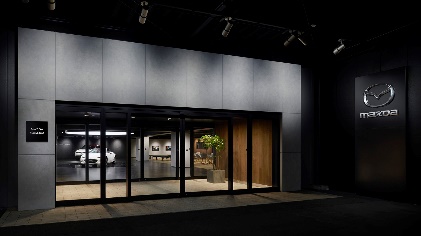 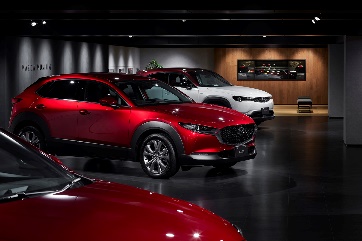 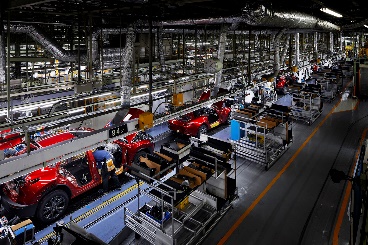 15：00～16：00＜講　演＞演　題　「カーボンニュートラルにおける自動車産業への影響とマツダ株式会社の具体的取組について」講　師　マツダ株式会社　経営戦略室　主査　藤﨑　周二　氏16：00～16：15マツダミュージアム１階　新車見学及びショップにて休憩16：15マツダ様専用バスにて出発16：30マツダ株式会社　本社前　到着・解散企業・団体名所在地〒参加者役　職　参加者氏　名　参加者E-mail　参加者TEL　※当日連絡が可能なもの備考